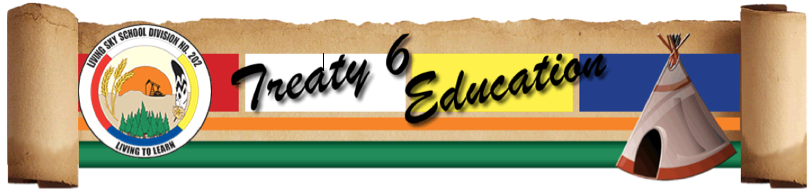 Living Histories in Living Sky School DivisionCultural Directory Resource Person List 2014 - 15Background Information:“Living Histories” is a Living Sky School Division program to support the goals of Treaty Education in our schools by supporting classroom projects with:Guest artists and craftspeople (including singers and dancers)Cultural knowledge keepersEldersStorytellersThis is a beginning list of resource people, from our area, who would like to be guests in our schools and provide teachings related to the treaties, worldview, language, and the arts.  Treaty Essential Learnings are: 1) the treaties (basics), 2) treaty relationship, 3) historical context of treaties, 4) worldviews, 5) symbolism in treaty making, and 6) contemporary treaty issues. Schools may use this Directory to find the guest with the teachings they are looking for, but are not necessarily limited to this list (we are adding to it all the time). Schools can make a request to LSKY to share the cost 50/50 of the visit:Travel Honorarium:Speaker Fees 
$250/full day (plus protocols as required)For more information or to discuss the list please contact:Sherron Burns, Treaty Education Consultant by email sherron.burns@lskysd.ca or by phone 306-937-7914.Michelle Sanderson, First Nation and Métis Achievement Consultant by email michelle.sanderson@lskysd.ca or by phone 306-937-7928.We look forward to working with you. Please visit our Treaty 6 Education website to see some of the exciting projects and educational resources in our division:  http://treaty6education.lskysd.ca/livinghistoriesNameContactAreas of InterestOther notesDarwin AtcheynumSweetgrass First NationCree306-937-3043dkatcheynum@gmail.comBox 159Gallivan, SKS0M 0X0Cultural art – stories of the animals and tools used in the old daysMeaning of colours on regalia.Old man stone, where he comes from and how he became the keeper of First NationsCarvingTreaty teachingsComfortable with any groupsRod AtcheynumSweetgrass First NationCree306-817-0755Box 145 Gallivan, SKS0M 0X0Traditional personChicken dancer, travelling, leadership, positive role modelTraditional teachingsTreaty educationOpen to discuss all requestsJudy BearLittle Pine First NationCree306-937-3097PO Box 202Gallivan, SKS0M 0X0Wesakechak stories (atayokina)Cree worldviewCircle talkCree language, K – universityTreaty Catalyst teacherEducation degree (semi retired)History of reservesShe is responsive to the needs of the school and can discuss how to present to studentsBrad BellegardeLittle Black Bear306-522-6157bradbasic@gmail.comRegina, SKJournalismHip Hop and cultureTransition to university, careersContemporary issues and treatyOpen to discuss all requests, may have limited availabilityHerman BuglerRed Pheasant First Nation306-937-3712Box 1525Battleford, SKS0M 0E0hmbugler@sasktel.netTraditional values/cultural protocol/teachingsLiving in two worlds (what youth face today)Parenting and effects of drug and alcohol abuseIdentity and goal in lifeHalf presentations, group sharing, hands on.Any group size.Full day if required.Alexis ChristensenMétis306-480-6133alexis.danchristensen@hotmail.com41 18th St WestBattleford, SKTreaty Catalyst teacherMétis perspectiveWorldviewPositive role model for youthCareers, future thinkingOpen to discuss all requestsAll gradesHands onDeanne KasokeoPoundmaker First Nation306-390-7754d.kasokeo@sunchildlaw.comCut KnifeLaw and contemporary issuesTreaty educationResidential School systemCareer and transitionsSchedule varies, limited availabilityChristina GambleWitchiken LakeCree306-883-2787 (w)306-883-7710 (c)Box 638Spiritwood, SKS0J 2M0Importance of EducationOrganize PowwowsParenting skillsAnnabel HarrisPelican LakeCree306-984-2207PO Box 357Leoville, SKS0J 1N0Hands on cultural activities: tanning hides, craftsCultural teachings* also available as an interpreter for Pansy HarrisHalf days preferredPansy HarrisPelican LakeCree306-984-4552PO Box 27Leoville, SKS0J 1N0Traditional elderFluent Cree language speaker (little bit of English, Annabel Harris available to interpret for her)Talking about being raised in a traditional manner, living on the land with her parentsSacred stories and teachings, values embedded in Nehiyawe languageSmall groups preferred (with an interpreter) Alexander KennedyLittle Pine First NationCree306-398-2990PO Box 298Little Pine 601Cutknife, SKS0M 0N0akennedy@sasktel.netCree worldviewCree language speakerPropheciesAll aspects of treaty making and Treaty historyCeremony, Sweat Lodge, Pipe HolderHistory of BTCWhole daysLarge groupsLecture styleJosephine KennedyLittle Pine First NationCree306-398-2990PO Box 298Little Pine 601Cutknife, SKS0M 0N0Native studiesCree language speakerKinshipSacred teachings of the TeepeeWomen’s roleResidential School – personal experience and history of government policiesColonization of Indigenous peopleWhole daysSmall or large groupsLecture styleBobby LachanceBig River First NationCree306-940-5396PO Box 25Debden, SKS0J 0S0Teach singing to boysValues of the drum, respect for the drumRole of persistence in achieving your dreamsPositive life choicesCree language speakerFlexible and open to requestsNoel MoosukRed Pheasant First NationCree306-937-6196Box 301Cando, SKS0K 0V0Cultural teachingCeremonial teachingJoseph NaytowhowSturgeon Lake First NationCree, Métis 306-361-6557jnaytow1@sasktel.net1019 5th St EastSaskatoon, SKS7H 1H3Traditional storytellerSinger/drum/danceTreaty EducationCree language speakerOpen to discuss all requests, may have limited availabilityCheryl OgramMétis 306-398-4704cherogram@sasktel.netcheryl.ogram@gov.sk.caBox 652Cut Knife, SKS0M 0N0Singer and song writerStoryteller through songHistory of relations with non treaty/treaty/MétisTreaty EducationWorldview – mind/spiritHalf days are preferableCan with large or small groupsRoss Paskemin Cree Sweet Grass First Nation306-481-5069Box 10Gallivan, SKS0M 0X0Hand drumRound danceTreaty educationRole of men and womenHalf days preferred, all agesMarcel PetitMétis 306-221-5520mpetproductions@gmail.comSaskatoon, SKFilmmakerContemporary issuestheatreOpen to discuss all requestsLorette PeekeekootBig River First NationCree306-468-3114PO Box 211Anwood, SKS0J 0K0Women’s teachingCree language speakerLiving on the landPreparing hides, food, campingWilling to work with Cree camps and “survival” camp environmentsTim PeekeekootAhtakakoop First NationCree306-468-3114PO Box 211Anwood, SKS0J 0K0Traditional land practice including: hunting, preparing hides and meat, collecting plants, setting up camp, tipis, willow baskets, plantsStorytelling Treaty teachingsCeremonial teachingPrefer to work with students aged 10 and upGroups of about 15Daphie PooyakSweetgrass First Nation306-937-2591sweeteaglewoman@yahoo.caBox 134Gallivan, SKS0M 0X0Traditional storytellerPlants/animals/creationNature walksMedicine teachingsArts and design (traditional and contemporary clothing)DanceOpen to discuss all requestsDon PooyakSweetgrass First NationCree306-937-2276 home306-480-2665 cellPO BOX 265North Battleford, SKS9A 2Y1Traditional elderCultural teachingsTreaty historyCree language speakerLiving Sky Elder’s CouncilMarg Rooke306-445-5865margenokohoorooke@hotmail.comPO Box 1762Battleford, SKS0M 0E0Life experiencesPositive role modelingCraftsJob readiness, workforceHealthy living/relationshipBudgeting/savingFoundation teachingsHand on activitiesOpen to discuss all requestsMichelle SandersonMuskeg First NationCree306-466-3003michelle.sanderson@lskysd.caMuskegLiving Sky School divisionTreaty educationContemporary issues, anti-racist & anti-oppressive educationDancing, singingClothing, art, beading, quillingIndigenous feministOpen to discuss all requestsTheresa SappLittle Pine First NationCree306-398-8056Box 603Cut Knife, SKS0M 0N0Traditional elderTraditional teachings, worldviewTreaty historyCree language speakerPrefers half dayChris ScribeCreechris.scribe@live.comprincipal, Mosquito First NationTraditional Grass dancerTreaty educationStorytellingLimited availabilityEthel StoneMosquito First NationCree306-480-0223 cBox 99Cando, SKS0K 0V0ElderTraditional teachings, worldviewTreaty historyCree language speakerLiving Sky Elder’s CouncilJohn ThomasWitchekan First NationCree306-841-7293PO Box 414Spiritwood, SKS0A 3G0Motivational speakerEncouraging students to stay in schoolTraditional teaching, land basedWednesdays preferred30 mins per class or half daysJane TipewanWitchekan First NationCreeP.O. Box 101Spiritwood, SkS0J 2M0306-883-Traditional elderTraditional teachings, worldviewTreaty historyLifestyle, motivate childrenCornell TootoosisPoundmaker First NationCree306-724-4556Box 261Cutknife, SKS0M 0N0cornell22sis@hotmail.comRound dance and Powwow singingHand drum makingOrganizing and budgeting for PowwowsAll aspects of treaty historyGroups, individuals, families, older youthLyndon TootoosisPoundmaker First NationCree306-441-0848rokart7@yahoo.caBox 2179Battleford, SKS0M 0E0Traditional gamesArtifactsStone carvingStoriesTraditional arts applicationsTreaty educationHistory of land, familiesOpen to discuss all requests